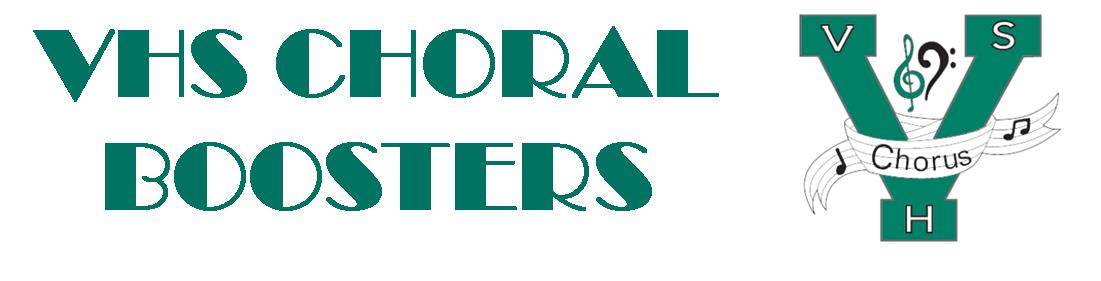 Booster MeetingThursday, February 3, 2022AgendaWelcome and Introduction of Board MembersFinancial Report/BudgetMPA –March 2-4. 2022Concessions team needed!	Watch for Sign up genius to volunteerSingers Showcase – April 8	Sponsorship	Dessert Auction	Ticket sales and publicityDisney trip Meetings: February 17th and May 24th at 7pmPayment due dates: Nov. 15th, Jan. 18th, Mar. 1st, and Apr. 18th Students may still join, until the bus is full!Department/Tri-M Project ideas	Bulletin Board	Pillar wraps	MPA Celebration – March 25th at 6pmMadrigal follow up	How do you think it went?What should we do differently?What information do you wish you would have had?What’s next?Upcoming dates:May 12th – Spring Concert, 7pmMay 18th – Chorus Awards, 7pmFuture meeting dates:	April 7